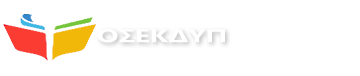 Ανδρέα Παπανδρέου 37, 15180 Μαρούσιhttp://www.osekdyp.gr	Εmail:omospondia@minedu.gov.grΑρ. πρωτ. 41Μαρούσι, 11-12-2023ΠΡΟΣ:Συλλόγους-μέλη μαςΣυνάδελφοι,Σε συνέχεια του από 8-12-2023 Δελτίου Τύπου της ΑΔΕΔΥ, το ΔΣ της ΟΣΕΚΔΥΠ στηρίζει την 24ωρη απεργιακή κινητοποίηση που αποφάσισε το 49ο Συνέδριο της ΠΟΕ/ΟΤΑ για την Πέμπτη, 14 Δεκεμβρίου 2023, με κυρίαρχο αίτημα τη μονιμοποίηση των συμβασιούχων.Ταυτόχρονα, σας καλεί να μετέχετε στη στάση εργασίας την ίδια μέρα, 14 του Δεκέμβρη, από τις 10:00πμ μέχρι τη λήξη του ωραρίου, που κήρυξε η ΑΔΕΔΥ προκειμένου να διευκολυνθούν οι εργαζόμενοι στο Δημόσιο να πάρουν μέρος στη συγκέντρωση διαμαρτυρίας που θα γίνει στις 11:00πμ, στην Πλατεία Καραϊσκάκη (Μετρό Μεταξουργείο) και στην πορεία που θα ακολουθήσει, ενάντια στον αντιλαϊκό προϋπολογισμό της Κυβέρνησης της Νέας Δημοκρατίας.Διεκδικούμε:Πραγματικές αυξήσεις στους μισθούς μας κι όχι αυξήσεις κοροϊδίαΕπαναφορά ΤΩΡΑ των δώρωνΚατάργηση του παγώματος της διετίας 16-17Κατάργηση της εισφοράς 2% για την ανεργίαΑύξηση και επέκταση του επιδόματος επικίνδυνης και ανθυγιεινής εργασίαςΑύξηση του αφορολόγητου στις 12.000 ευρώΣυλλογικές συμβάσεις εργασίας στο ΔημόσιοΜονιμοποίηση των συμβασιούχων – προσλήψεις μόνιμου προσωπικού σε όλο το ΔημόσιοΓια το Διοικητικό ΣυμβούλιοΓια το Διοικητικό ΣυμβούλιοΗ ΠΡΟΕΔΡΟΣΒΑΣΙΛΙΚΗ ΚΑΡΚΑΝΗΗ ΓΕΝ. ΓΡΑΜΜΑΤΕΑΣΕΥΑΓΓΕΛΙΑ ΠΑΝΤΑ